2.1. Общие сведения2.1.1. Список субъектов, принявших участие в анкетировании, ранжированный по общему количеству участников в порядке убыванияКоличество обучающихся, принявших участие в онлайн анкетировании.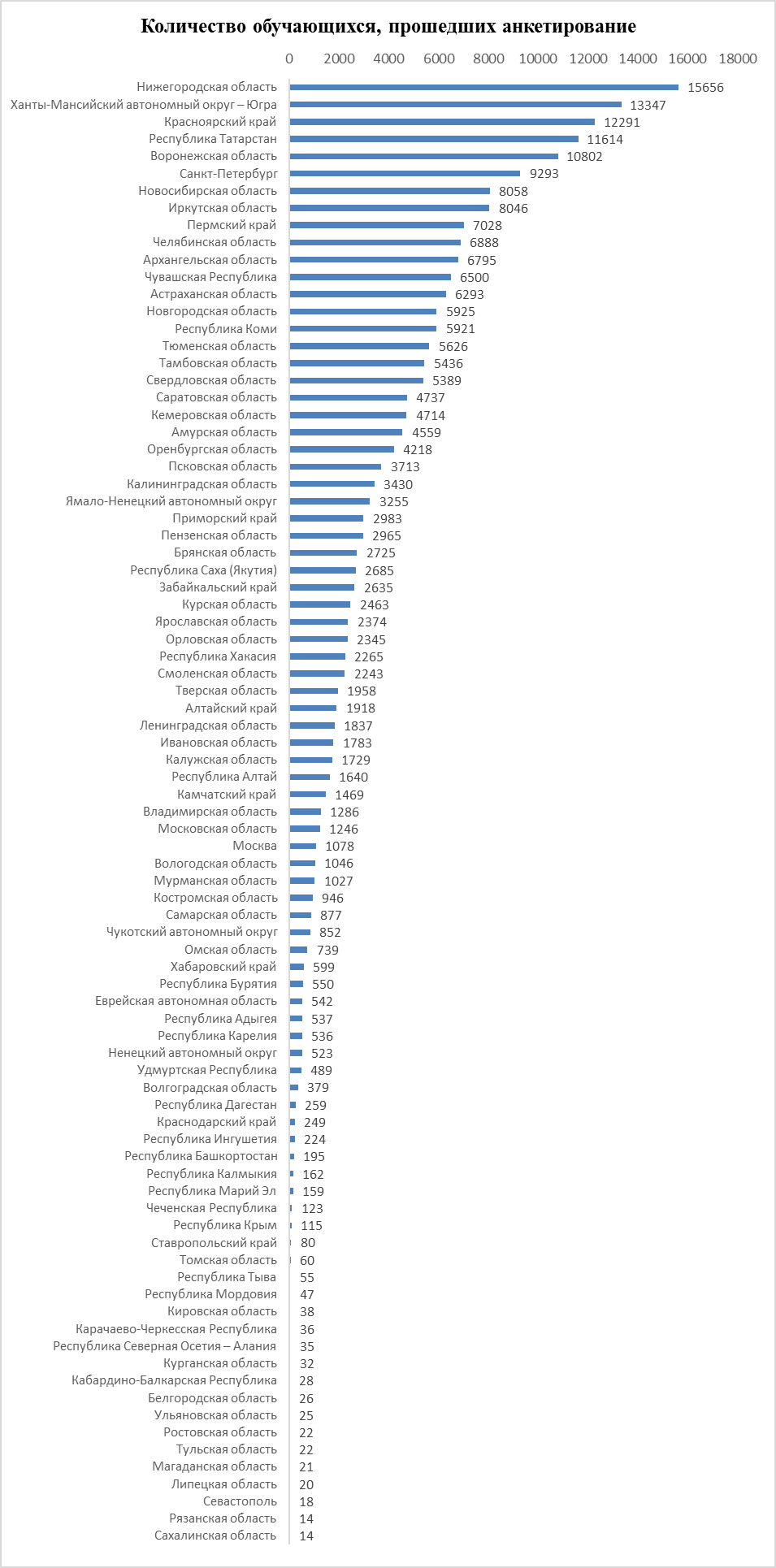 2.1.2. Соотношение школьников/студентов СПО/студентов ВО в диаграммах по каждому субъекту и общаяКоличество участников анкетирования с разделением по категориям. Зеленым цветом выделены субъекты с количеством анкетируемых более 1000 человек, желтым – менее 1000 человек.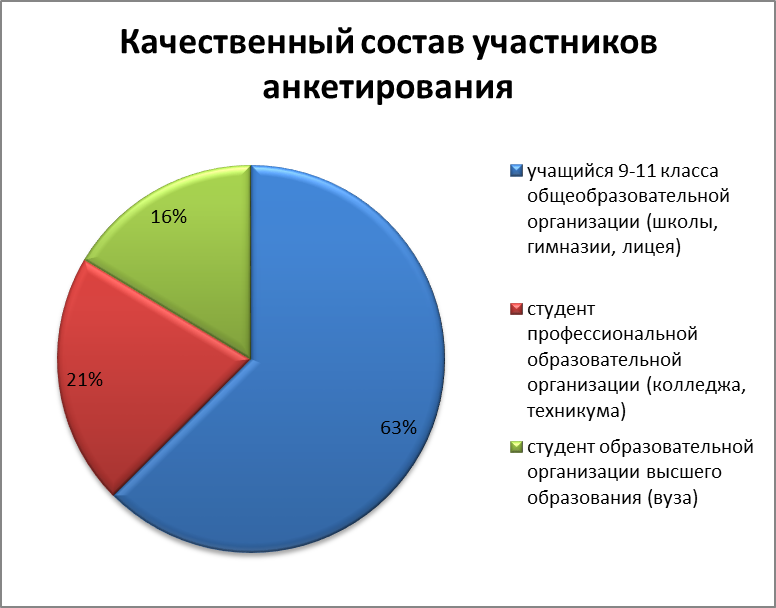 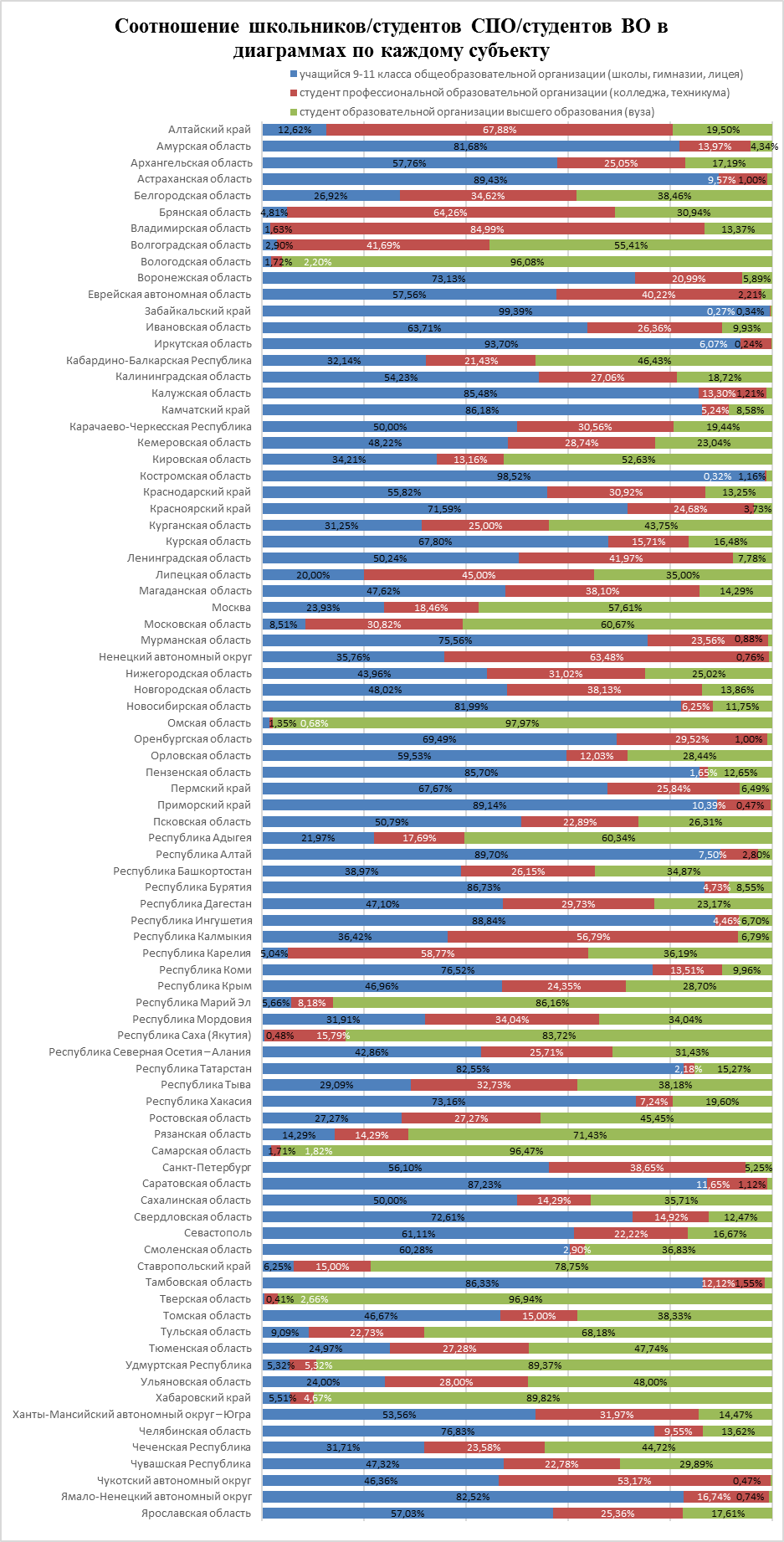 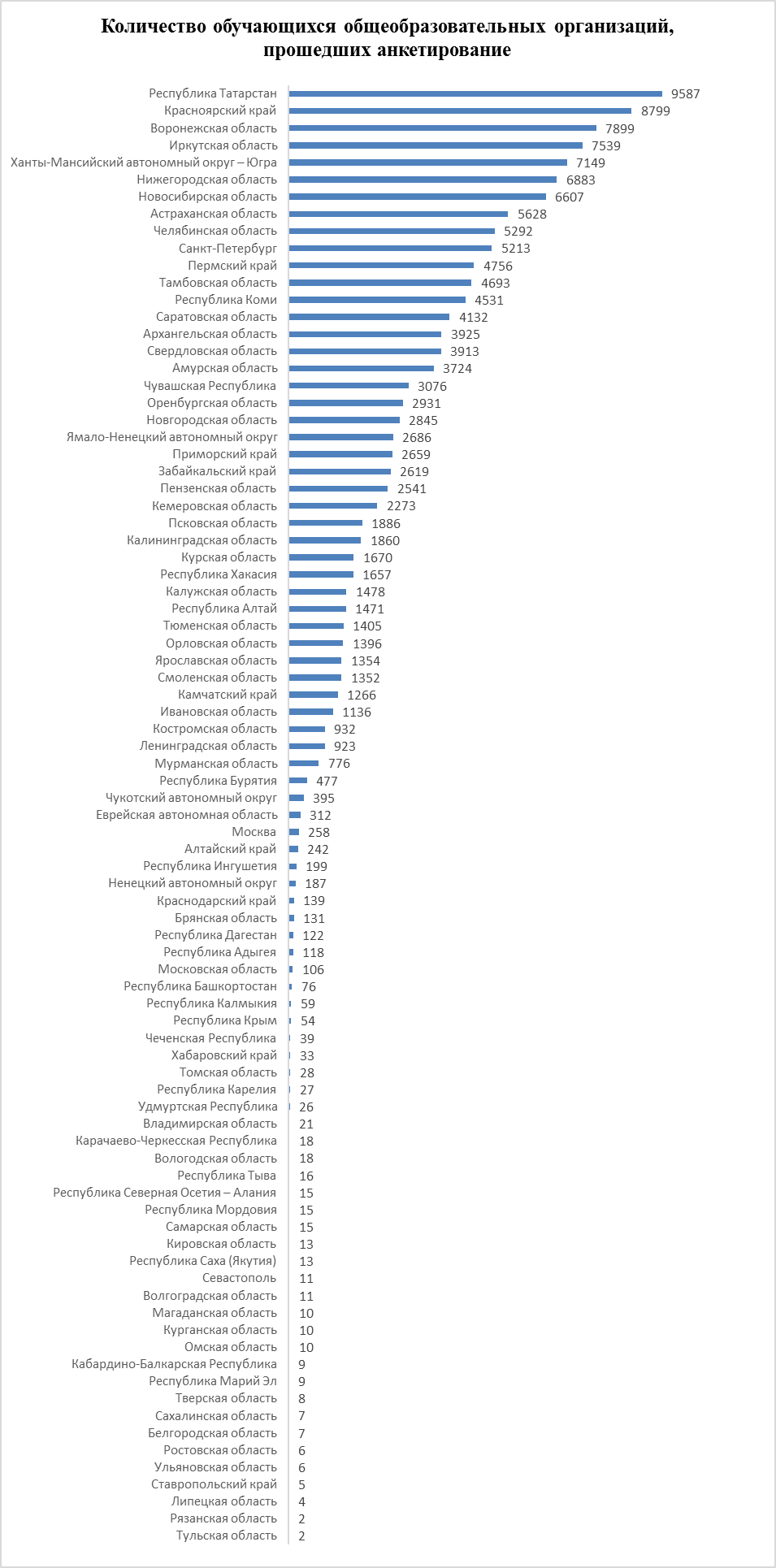 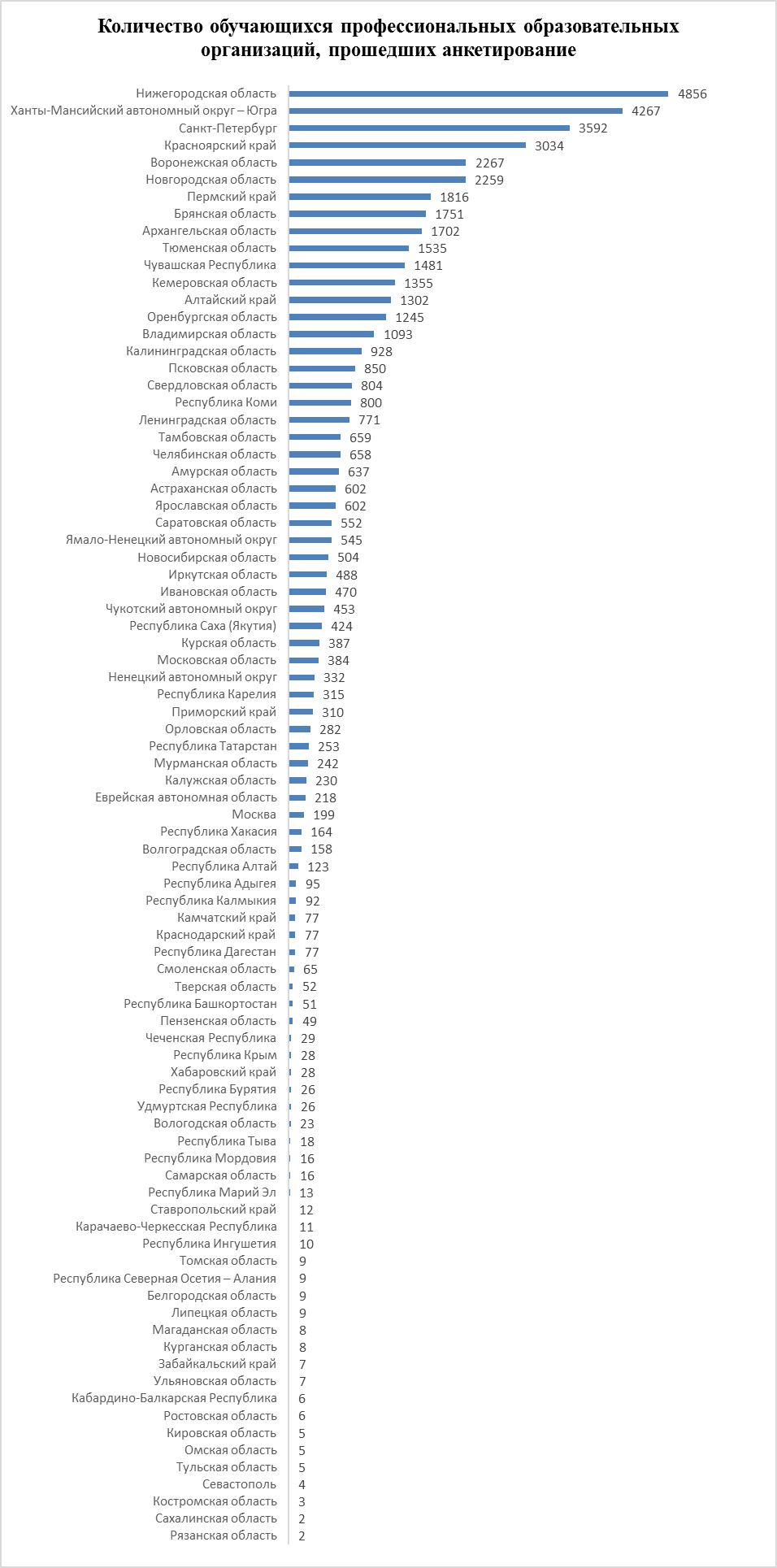 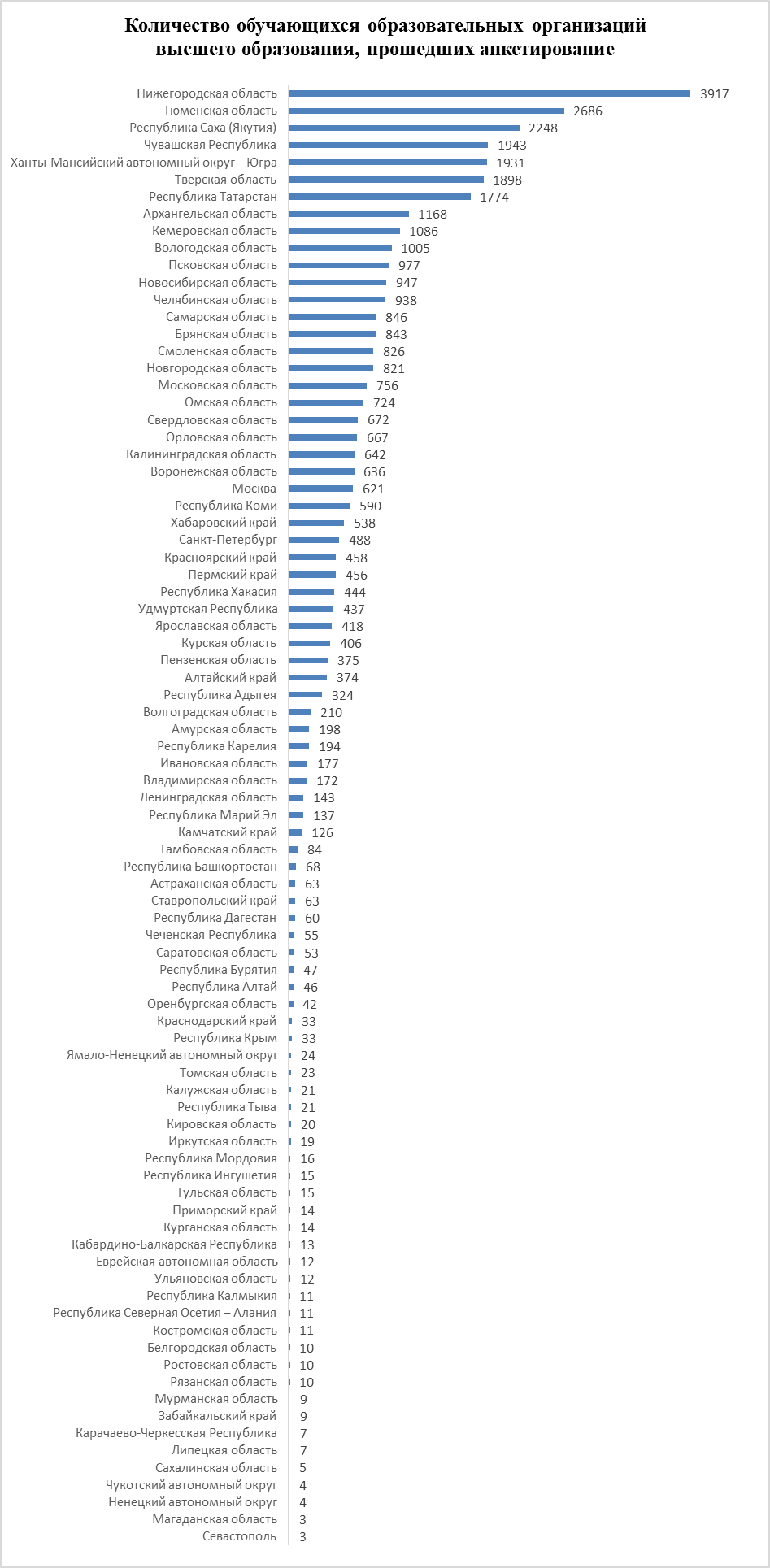 Субъект РФКоличество участников анкетированияНижегородская область15656Ханты-Мансийский автономный округ – Югра13347Красноярский край12291Республика Татарстан11614Воронежская область10802Санкт-Петербург9293Новосибирская область8058Иркутская область8046Пермский край7028Челябинская область6888Архангельская область6795Чувашская Республика6500Астраханская область6293Новгородская область5925Республика Коми5921Тюменская область5626Тамбовская область5436Свердловская область5389Саратовская область4737Кемеровская область4714Амурская область4559Оренбургская область4218Псковская область3713Калининградская область3430Ямало-Ненецкий автономный округ3255Приморский край2983Пензенская область2965Брянская область2725Республика Саха (Якутия)2685Забайкальский край2635Курская область2463Ярославская область2374Орловская область2345Республика Хакасия2265Смоленская область2243Тверская область1958Алтайский край1918Ленинградская область1837Ивановская область1783Калужская область1729Республика Алтай1640Камчатский край1469Владимирская область1286Московская область1246Москва1078Вологодская область1046Мурманская область1027Костромская область946Самарская область877Чукотский автономный округ852Омская область739Хабаровский край599Республика Бурятия550Еврейская автономная область542Республика Адыгея537Республика Карелия536Ненецкий автономный округ523Удмуртская Республика489Волгоградская область379Республика Дагестан259Краснодарский край249Республика Ингушетия224Республика Башкортостан195Республика Калмыкия162Республика Марий Эл159Чеченская Республика123Республика Крым115Ставропольский край80Томская область60Республика Тыва55Республика Мордовия47Кировская область38Карачаево-Черкесская Республика36Республика Северная Осетия – Алания35Курганская область32Кабардино-Балкарская Республика28Белгородская область26Ульяновская область25Ростовская область22Тульская область22Магаданская область21Липецкая область20Севастополь18Рязанская область14Сахалинская область14Итого232882Субъект РФКоличество обучающихся (чел.):Количество обучающихся (чел.):Количество обучающихся (чел.):Субъект РФучащихся 9-11 класса общеобразовательных организацийстудентов профессиональных образовательных организацийстудентов образовательных организаций высшего образованияНижегородская область688348563917Ханты-Мансийский автономный округ – Югра714942671931Красноярский край87993034458Республика Татарстан95872531774Воронежская область78992267636Санкт-Петербург52133592488Новосибирская область6607504947Иркутская область753948819Пермский край47561816456Челябинская область5292658938Архангельская область392517021168Чувашская Республика307614811943Астраханская область562860263Новгородская область28452259821Республика Коми4531800590Тюменская область140515352686Тамбовская область469365984Свердловская область3913804672Саратовская область413255253Кемеровская область227313551086Амурская область3724637198Оренбургская область2931124542Псковская область1886850977Калининградская область1860928642Ямало-Ненецкий автономный округ268654524Приморский край265931014Пензенская область254149375Брянская область1311751843Республика Саха (Якутия)134242248Забайкальский край261979Курская область1670387406Ярославская область1354602418Орловская область1396282667Республика Хакасия1657164444Смоленская область135265826Тверская область8521898Алтайский край2421302374Ленинградская область923771143Ивановская область1136470177Калужская область147823021Республика Алтай147112346Камчатский край126677126Владимирская область211093172Московская область106384756Москва258199621Вологодская область18231005Мурманская область7762429Костромская область932311Самарская область1516846Чукотский автономный округ3954534Омская область105724Хабаровский край3328538Республика Бурятия4772647Еврейская автономная область31221812Республика Адыгея11895324Республика Карелия27315194Ненецкий автономный округ1873324Удмуртская Республика2626437Волгоградская область11158210Республика Дагестан1227760Краснодарский край1397733Республика Ингушетия1991015Республика Башкортостан765168Республика Калмыкия599211Республика Марий Эл913137Чеченская Республика392955Республика Крым542833Ставропольский край51263Томская область28923Республика Тыва161821Республика Мордовия151616Кировская область13520Карачаево-Черкесская Республика18117Республика Северная Осетия – Алания15911Курганская область10814Кабардино-Балкарская Республика9613Белгородская область7910Ульяновская область6712Ростовская область6610Тульская область2515Магаданская область1083Липецкая область497Севастополь1143Рязанская область2210Сахалинская область725Итого1457514889438237